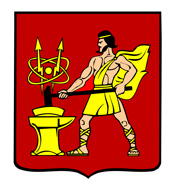 АДМИНИСТРАЦИЯ ГОРОДСКОГО ОКРУГА ЭЛЕКТРОСТАЛЬМОСКОВСКОЙ ОБЛАСТИПОСТАНОВЛЕНИЕ18.12.2019 № 981/12О внесении изменений в постановление Администрации городского округа Электросталь Московской области от 11.09.2018 № 835/9 «О реализации бюджетных инвестиций в объект капитального строительства муниципальной собственности городского округа Электросталь Московской области, общеобразовательная школа на 825 мест по адресу: Московская область, городской округ Электросталь, мкр. «Северный-2» (ПИР и строительство)»В соответствии со ст. 79 Бюджетного кодекса Российской Федерации, Законом Московской области от 12.12.2018 № 216/2018-ОЗ «О бюджете Московской области на 2019 год и на плановый период 2020 и 2021 годов», решением Совета депутатов городского округа Электросталь Московской области от 19.12.2018 № 320/52 «О бюджете городского округа Электросталь Московской области на 2019 год и на плановый период 2020 и 2021 годов», решением Совета депутатов городского округа Электросталь Московской области от 19.12.2018 № 326/52 «Об утверждении Положения о Комитете по строительству, дорожной деятельности и благоустройству Администрации городского округа Электросталь Московской области», муниципальной программой «Развитие системы образования городского округа Электросталь на 2017-2021 годы», утвержденной постановлением Администрации городского округа Электросталь Московской области от 14.12.2016 № 896/16, Порядком принятия решения о подготовке и реализации бюджетных инвестиций в объекты капитального строительства муниципальной собственности городского округа Электросталь Московской области и (или) приобретение объектов недвижимого имущества в муниципальную собственность городского округа Электросталь Московской области, утвержденным постановлением Администрации городского округа Электросталь Московской области от 02.04.2018 № 255/4, постановлением Администрации городского округа Электросталь Московской области от 12.04.2019 № 238/4 «Об определении муниципального казенного учреждения «Строительство, благоустройство и дорожное хозяйство» уполномоченным заказчиком по осуществлению закупок товаров, работ, услуг для нужд городского округа Электросталь Московской области» Администрация городского округа Электросталь Московской области ПОСТАНОВЛЯЕТ:Внести в постановление Администрации городского округа Электросталь Московской области от 11.09.2018 № 835/9 «О реализации бюджетных инвестиций в объект капитального строительства муниципальной собственности городского округа Электросталь Московской области, общеобразовательная школа на 825 мест по адресу: Московская область, городской округ Электросталь, мкр. «Северный-2» (ПИР и строительство)» следующие изменения:Пункт 3 постановления изложить в новой редакции:«3.	Срок строительства объекта капитального строительства установить 2018-2021 годы.»Пункт 4 постановления изложить в новой редакции:«4. Предельный объем бюджетных инвестиций в объект муниципальной собственности, предоставляемых на строительство объекта капитального строительства установить в размере 1 081 369,6 тыс.рублей, в том числе:2018 год –    9 925,0 тыс.рублей;2019 год – 365 185,6 тыс.рублей, в том числе на подготовку проектной документации и проведение инженерных изысканий, выполняемых для подготовки проектной документации в сумме 11 529,1 тыс.рублей;2020 год – 527 153,4 тыс.рублей;2021 год – 179 105,6 тыс.рублей.»В указанной части внести изменения в муниципальную программу «Развитие системы образования городского округа Электросталь на 2017-2021 годы», утвержденную постановлением Администрации городского округа Электросталь Московской области от 14.12.2016 № 896/16.Опубликовать настоящее постановление в газете «Официальный вестник» и разместить на сайте городского округа Электросталь Московской области – www.electrostal.ru.Источником финансирования расходов на размещение в средствах массовой информации постановления принять денежные средства, предусмотренные в бюджете городского округа Электросталь Московской области по подразделу 0113 «Другие общегосударственные вопросы» раздела 0100.Контроль за выполнением постановления возложить на Заместителя Главы Администрации городского округа Электросталь Московской области В.А. Денисова.Глава городского округа								 В.Я. Пекарев